Консультация «Железная дорога – зона повышенной опасности»Подготовила: заместитель заведующего Рожкова Т.В.Цель: закрепление правил безопасного поведения на железной дороге среди детей и взрослых, предупреждение травматизма на объектах инфраструктуры железной дороги, повышение эффективности работы по обучению детей правилам безопасности.   	Железная дорога – удобный и востребованный вид транспорта, которым пользуются миллионы людей каждый день. Повышение скоростей на транспорте решило множество проблем, сократив время пребывания пассажиров в пути и доставки грузов, и в то же время породило массу опасностей для человека. Каждому из нас приходилось сталкиваться с железной дорогой, одним чаще, другим реже. Многие живут в непосредственной близости от железнодорожных путей. И поэтому каждый должен знать, что железная дорога – зона повышенной опасности, и все обязаны знать элементарные правила поведения. Запомните: - Переходить через пути нужно только по мосту или специальным настилам. - Не подлезайте под вагоны! Не перелезайте через автосцепки! - Не заскакивайте в вагон отходящего поезда. - Не выходите из вагона до полной остановки поезда. - Не играйте на платформах и путях! - Не высовывайтесь из окон на ходу. - Выходите из вагона только со стороны посадочной платформы. - Не ходите на путях. - На вокзале дети могут находиться только под наблюдением взрослых, маленьких детей нужно держать за руку. - Не переходите пути перед близко идущим поездом, если расстояние до него менее 400 метров. Поезд не может остановиться сразу! - Не подходите к рельсам ближе, чем на 5 метров. - Не переходите пути, не убедившись в отсутствии поезда противоположного направления. Почему травматизм на железной дороге не уменьшается? Основными причинами получения травмы гражданами на железнодорожной дороге подвижным составом или поражение током - являются незнание или нарушение правил безопасности при нахождении в зоне железнодорожных путей; неоправданная спешка и беспечность; нежелание пользоваться переходными мостами, тоннелями и настилами; а порой озорство, хулиганство и игры, как на железнодорожных путях, так и на прилегающей к ним территории. Известны детские шалости с залезанием на вагон, чтобы прокатиться. Представьте себе, чем они заканчиваются. Ведь напряжение в проводах контактной сети чрезвычайно высокое: до 27500 вольт. Нет ничего важнее человеческой жизни, а детские жизни - это самое ценное.  Железная дорога – это зона повышенной опасности, где главным травмирующим фактором был и остается наезд подвижного состава, высокое напряжение в контактном проводе. Отсюда следует, что нахождение детей в зоне железной дороги может быть смертельно опасно.Однако, пренебрегая существующим запретом, некоторые обучающиеся самостоятельно находятся на железнодорожных путях, цепляются за автосцепки и подножки вагонов. Шалость не остается безнаказанной, дети получают травмы различной тяжести и, как правило, остаются инвалидами.Это происходит потому, что детям не объясняют, что игры на железнодорожных путях приводят к трагедии. 	Детский травматизм вызывает особую тревогу в условиях развития высокоскоростного движения. Ведь дети не всегда могут оценить реальную опасность. Наиболее эффективным методом предотвращения детского травматизма становится недопущение несанкционированного нахождения детей и подростков в зону движения скоростных поездов.Приближаясь к железной дороге - снимите наушники - в них можно не услышать сигналов поезда! Никогда не переходите железнодорожные пути в местах стрелочных переводов. Поскользнувшись, можно застрять в тисках стрелки, которая перемещается непосредственно перед идущим поездом. Опасайтесь края платформы, не стойте на линии, обозначающей опасность! Оступившись, вы можете упасть на рельсы, под приближающийся поезд. Уважаемые взрослые! Не проходите равнодушно мимо шалостей детей вблизи железной дороги. Помните, что железная дорога – не место для детских игр. БЕРЕГИТЕ СЕБЯ!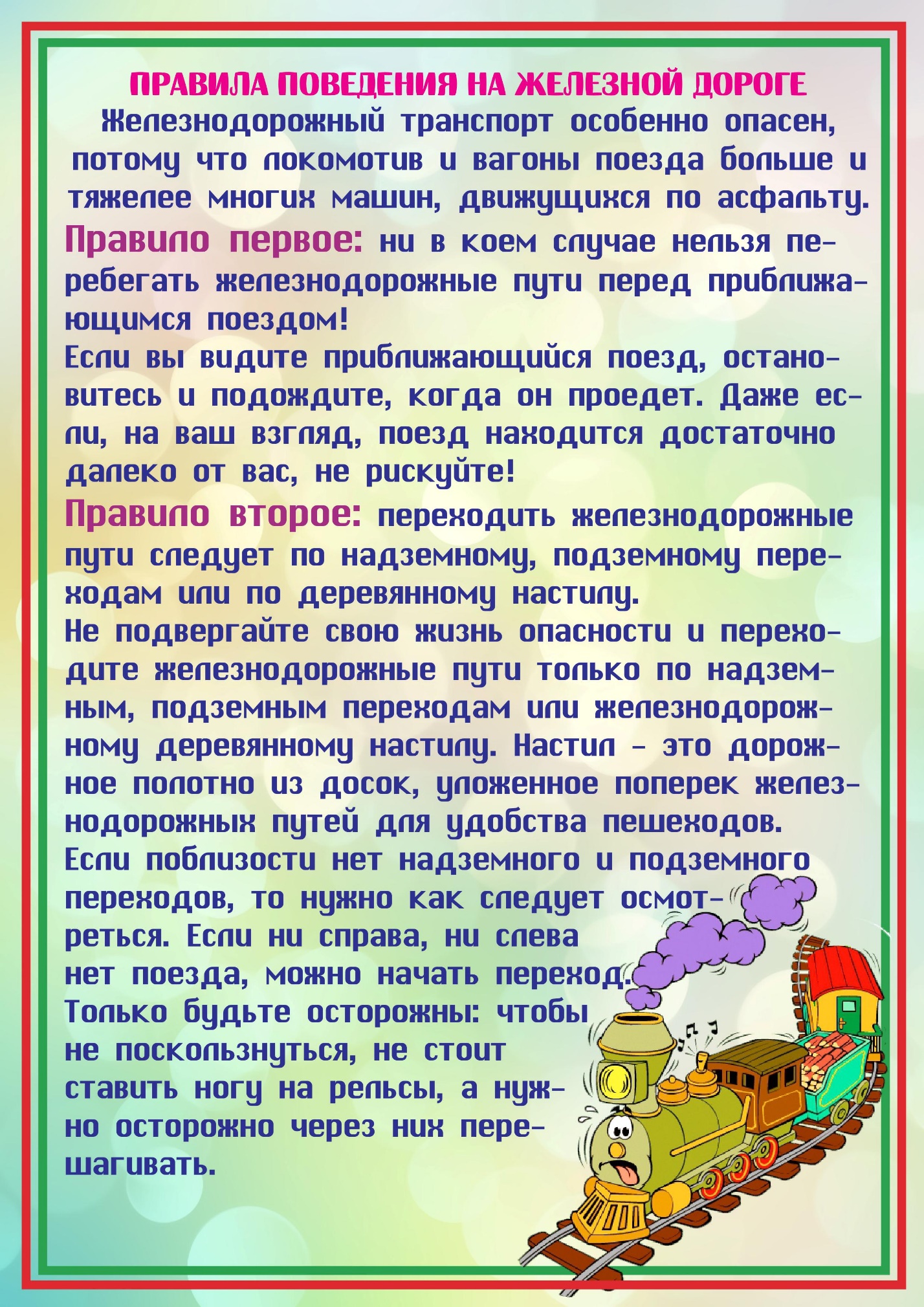 